О внесении изменений в состав  комиссии по рассмотрению представленных материалов о награждении  государственными наградами Российской Федерации и Чувашской РеспубликиРуководствуясь Уставом Яльчикского района администрация Яльчикского района п о с т а н о в л я е т: 1.Внести в состав комиссии по рассмотрению представленных материалов о награждении  государственными наградами Российской Федерации и Чувашской Республики, утвержденный постановлением администрации Яльчикского района от  6 апреля 2012 г. № 173 (от 29 января 2016 № 23, от 19 декабря 2016 г. № 466, от 11 мая 2017 г. № 438, от 28 февраля 2018 № 127)  в следующие изменения: вывести из состава комиссии  Пекпатрову Т.Б., Теллину И.Н.  и ввести:Павлову М.Н. – управляющего делами – начальника отдела организационной работы администрации Яльчикского района; Быкову А.С. – начальника отдела экономики, имущественных и земельных отношений администрации Яльчикского района.2. Настоящее постановление вступает в силу со дня его подписания. Глава администрации Яльчикского района 							         Н.П. МиллинЧёваш Республики	Елч.к район.	Елч.к районадминистраций.ЙЫШЁНУ  2020 =?  апрел.н09-м.ш. №196  Елч.к ял.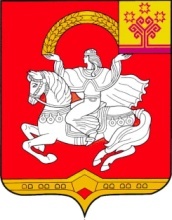 Чувашская  РеспубликаЯльчикский районАдминистрация Яльчикского районаПОСТАНОВЛЕНИЕ      «09» апреля 2020 г. №196  село Яльчики